Об утверждении перечня муниципальныхуслуг, оказываемых МБУК «Пушкинский ПЦК»в качестве основных видов деятельности.Во исполнение постановления администрации сельского поселения Пушкинский сельсовет Добринского муниципального района Липецкой области Российской Федерации от 21.10.2011г. № 59 «Об утверждении Положения « О порядке формирования муниципального задания в отношении муниципальных учреждений сельского поселения и финансового обеспечения выполнения муниципального задания».   Администрация сельского поселения Пушкинский сельсовет ПОСТАНОВЛЯЕТ:1. Утвердить Перечень муниципальных услуг, оказываемых МБУК «Пушкинский ПЦК» в качестве основных видов деятельности согласно Приложению.2. Настоящее Постановление вступает в силу с 1 января 2012 года и действует до 31.12.2014 г.3. Считать утратившим силу Постановление администрации сельского поселения Пушкинский сельсовет Добринского муниципального района Липецкой области Российской Федерации от 25.12.08г. № 39.3. Контроль за исполнением настоящего постановления оставляю за собой.Глава администрации сельского поселенияПушкинский сельсовет                                                                     Н.Г. Демихова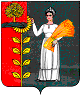 ПОСТАНОВЛЕНИЕГЛАВЫ  СЕЛЬСКОГО ПОСЕЛЕНИЯ ПУШКИНСКИЙ СЕЛЬСОВЕТ                         Добринского муниципального районаЛипецкой области Российской ФедерацииПОСТАНОВЛЕНИЕГЛАВЫ  СЕЛЬСКОГО ПОСЕЛЕНИЯ ПУШКИНСКИЙ СЕЛЬСОВЕТ                         Добринского муниципального районаЛипецкой области Российской ФедерацииПОСТАНОВЛЕНИЕГЛАВЫ  СЕЛЬСКОГО ПОСЕЛЕНИЯ ПУШКИНСКИЙ СЕЛЬСОВЕТ                         Добринского муниципального районаЛипецкой области Российской Федерации21.12.2011г.         с. Пушкино№ 65а